1. 系统概述RS-XZJ-200-Y是我司专为机房环境场所研发的一款24小时实时监控的多功能监控主机，该设备能够及时发现故障，减少机房值班人员，更方便机房环境的管理。主机通过从RS485接口可将我司所有的RS485型的变送器（温度、湿度、水浸、断电、烟感、红外、噪声、空气质量）接入到监控主机，并将数据实时上传至我司提供的云平台或客户自己的服务器。该设备支持GPRS（可选4G）、以太网、RS485有线等任一方式上传数据，用户可根据实际使用需求选择相应子型号产品。设备拥有前置显示屏，中文显示，配有遥控器，无需打开机柜门，直接使用遥控方式设置参数，更加安全方便的设置参数。设备尺寸采用机架式设计，1U尺寸，占用空间小，安装方便迅速。采用金属外壳，防尘、防静电、防干扰能力强。设备可以采用多种报警方式，提供完善的报警方式，短信、声光、电话、邮件、APP提示报警，节点报警时，主页面轮显报警通道，可设置平安报警，到达设置时间，系统自动发送相应短信到绑定手机号。设备自带电压检测，可用于市断电报警。开关量检测可外接门禁等开关量信号。设备拥有断电自动缓存数据，来电自动上传数据的功能，内置数据储存可达52万条记录信息。专为计算机网络机房、通信机房、蓄电池组机房、等场景专门设计。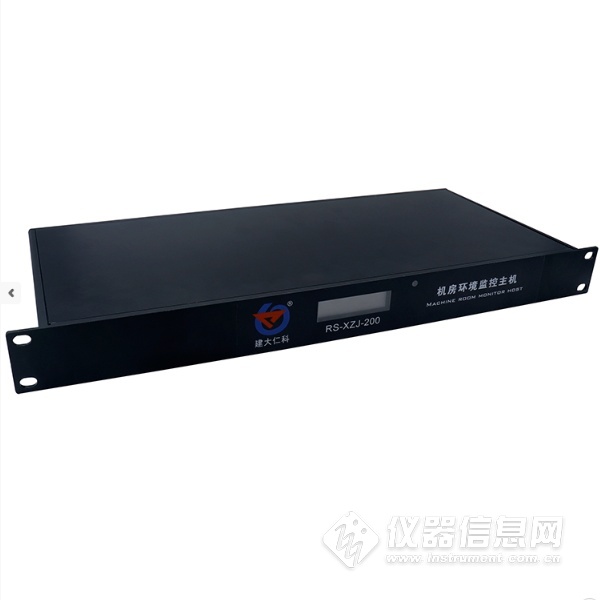 1.1 功能特点  全金属机壳 防尘、防静电、抗干扰性能强。  中文显示屏幕，配有遥控器，无需打开机柜即可进行参数配置，使用安全方便。  1路ModBus-RTU主站接口可接入我司所有类型的485变送器例如：温度、湿度、水浸、断电、烟感、红外、噪声等。最远传输距离高达2000米。  1路RJ45网口，可将监测数据上传至远端监控软件平台。  1路多功能GPRS通信接口，插入一张手机卡便可将数据上传至远端监控软件平台。  1路浸水检测功能可外接漏水电极也可外接漏水绳，最长30米。  1路0~220V交流电压输入检测，可用于市电断电报警。  1路0~100V直流电压输入检测，可用于检测蓄电池电压。  4路开关量输入检测，可外接门禁等开关量信号。  2路报警继电器触点输出，可外接声光报警器，第一路无源输出，第二路有源输出。  强大的脱机短信报警功能，报警内容可自定义(功能选配)。  可设置平安报警，到达设置时间，系统自动发送相应短信至绑定手机号。  内置庞大的数据存储，可存储52万条记录。  具有断电续传功能。断电自动缓存，来电自动上传。  可自动识别RS485接口从设备是否工作正常。  设备唯一8位地址，易于管理识别，搭配我司提供的多种软件平台。  支持云平台远程管理  宽范围供电电压，直流DC 10~30V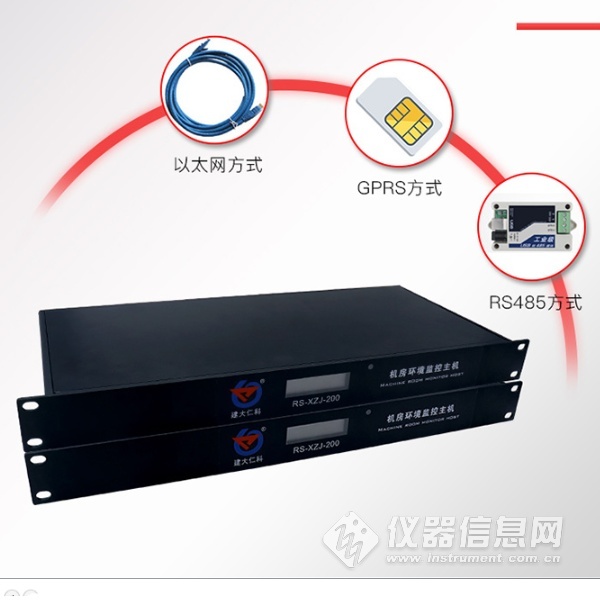 1.2 技术参数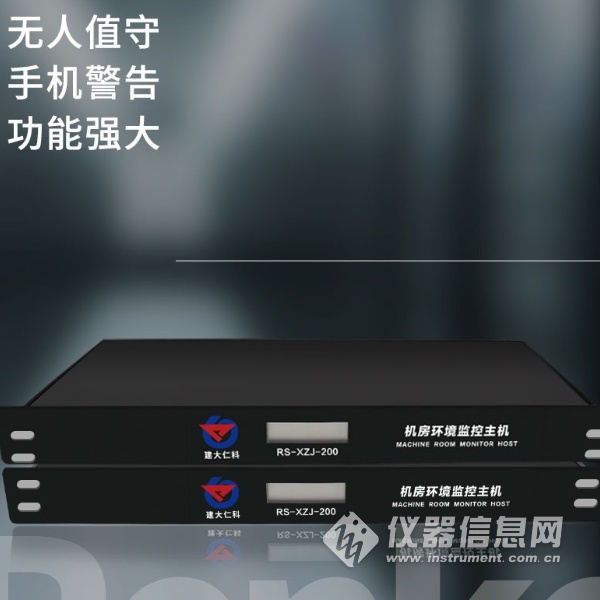 2.产品选型RS-XZJ-200-Y为机房环境监控机房主机基本型号，可选配GPRS功能。​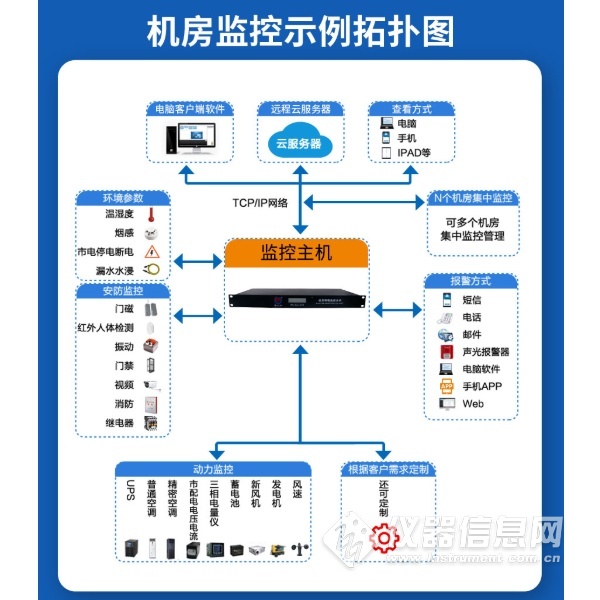 3.接线说明设备上电之前要做如下工作：1）把GSM天线插好2）把手机卡插好3）如需要先进行配置，则需将网线插好，另一端接入电脑或者其他网络设备即可参数名称范围或接口说明通信接口RJ45网口通过网口方式上传数据通信接口GPRS/GSM中国移动或中国联通的手机网络通信接口4G（选配）中国移动、中国联通或中国电信的手机网络（中国电信无短信功能）通信接口RS-485从站接口通过RS-485上传数据（可选择规约）通信接口LED屏显示接口支持最大点阵数1024*256的单色LED显示屏（可选择规约）1路直流电压采集采集量程0-100V采集精度±0.1V，输入阻抗≥100K监控主机可设置转换系数1路水浸检测信号可进行漏水检测标配漏水电极，用户也可选漏水绳，最长可达30米4路开关量信号输入可检测干接点通断状态外接无源干接点，响应时间≤0.2S2路继电器输出继电器1无源输出，继电器2有源输出本继电器可关联到任意通道的上下限，用作报警或自动控制。继电器1无源输出，继电器容量：250VAC/30VDC  5A；继电器2有源输出，输出电压：等于输入电源电压。1路翻斗式雨量计脉冲信号输入采集磁开关脉冲信号进行雨量计量默认脉冲当量：0.5mm可上传瞬时雨量（最近一分钟）、当前雨量（本日00:00至当前）、日雨量（昨日00:00-24:00）及累计雨量值（默认采用第四路开关量作为雨量计输入）数据上传间隔1S~10000S数据上传间隔1S~10000S可设内置存储容量52万条内置存储，最多可存储52万条主从RS485接口通信距离≥2000米采用0.5平方的RVV线缆最远通信距离可达2000米供电范围DC 10~30V直流宽电压供电RS-公司代号XZJ-小主机200-200系列（机房主机）Y-有线接收型空不带GPRS上传及短信报警功能G带GPRS上传功能4G带4G上传功能